2019黑龙江省电子琴考官培训圆满结束  金秋十月，由黑龙江省音乐家协会、中国音协社会艺术水平考级黑龙江省考级办公室、省音协电子键盘专业委员会共同主办的中国音协音乐考级黑龙江考区电子琴考官培训，于2019年10月24日上午9时，在黑龙江省文联会议室举行。有来自全省各地及哈尔滨市的电子琴考官18人参加了为期半天的培训。  此次考官培训，由中国音协电子键盘学会副会长、中国教育学会音教分会电子键盘专业委员会副主任委员、黑龙江省音协电子键盘专业委员会会长，哈尔滨师范大学音乐学院教授、硕士生导师、流行音乐系主任石金兰老师担任。  本次培训是针对省音协、黑龙江考区考级办公室关于黑龙江省2020年冬季电子琴考级使用全国电子琴演奏考级作品集（第五套）教材，以及重点培训2015年以来新当选且未执行考级评审工作的电子琴考官所进行的培训。  此次培训对考级所涵盖各项内容如何进行评审，以及第五套考级教材较之前四套有所改变的诸如:基本练习（1-10级）进行了逐一讲解。并要求考官在评审中，严格按照各部分速度要求并结合考生实际弹奏水平确定该项等级并写出与之相一致的评语。对教材中（4-6级）新增现场测试内容进行了详细解读。要求考官在评审中能结合考生实际完成情况，尤其对该项“较差”的考生要写好建设性意见或建议，以便考生、指导教师在今后的学习中受益多、提升快。对教材中（7-10级）现场“视奏、为旋律配伴奏”考级内容进行了重点说明。要求考官在评审中，正确判断考生对所给旋律选用的“音色、节奏、速度”与音乐风格的完整统一，并在确定该项等级的基础上，写好与之匹配的评语。此外，在对考生完成每一级别各项考级内容的同时，严格按照中国音协、省音协考级的各项要求执行工作，真正做到客观、公正，评审标准统一。  培训最后环节由石金兰老师作考生，分别就初、中、高级别作为典型案例与新老考官进行了现场模拟评审互动。通过模拟评审，发现了问题得到了及时纠正。对评审过程中的共性问题得到了确认。对如何写好意见与建议以及每项综合评价与评语的一致性达成了共识。  本次培训活动由省音协、黑龙江考区考级办公室为考官颁发培训证书。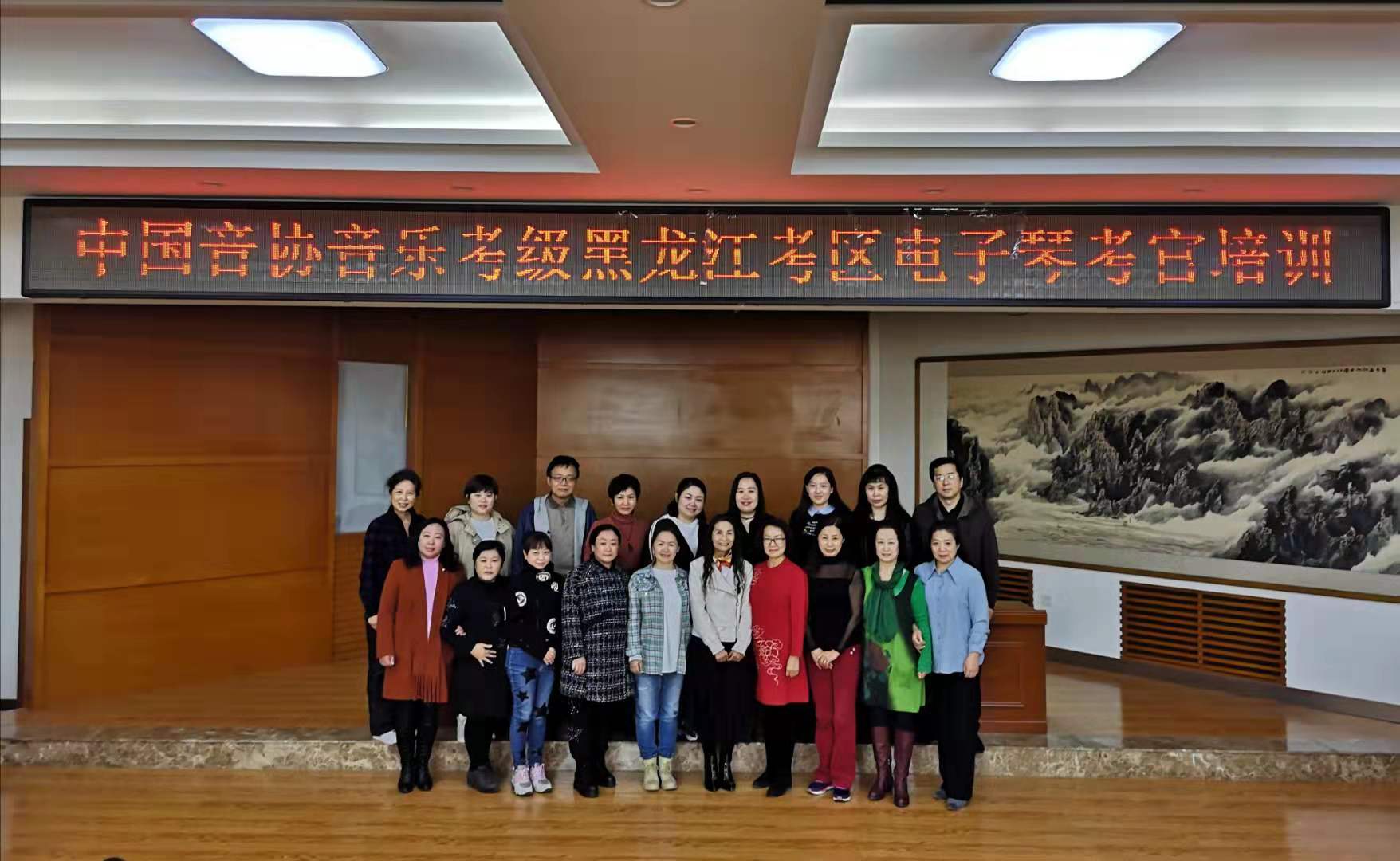 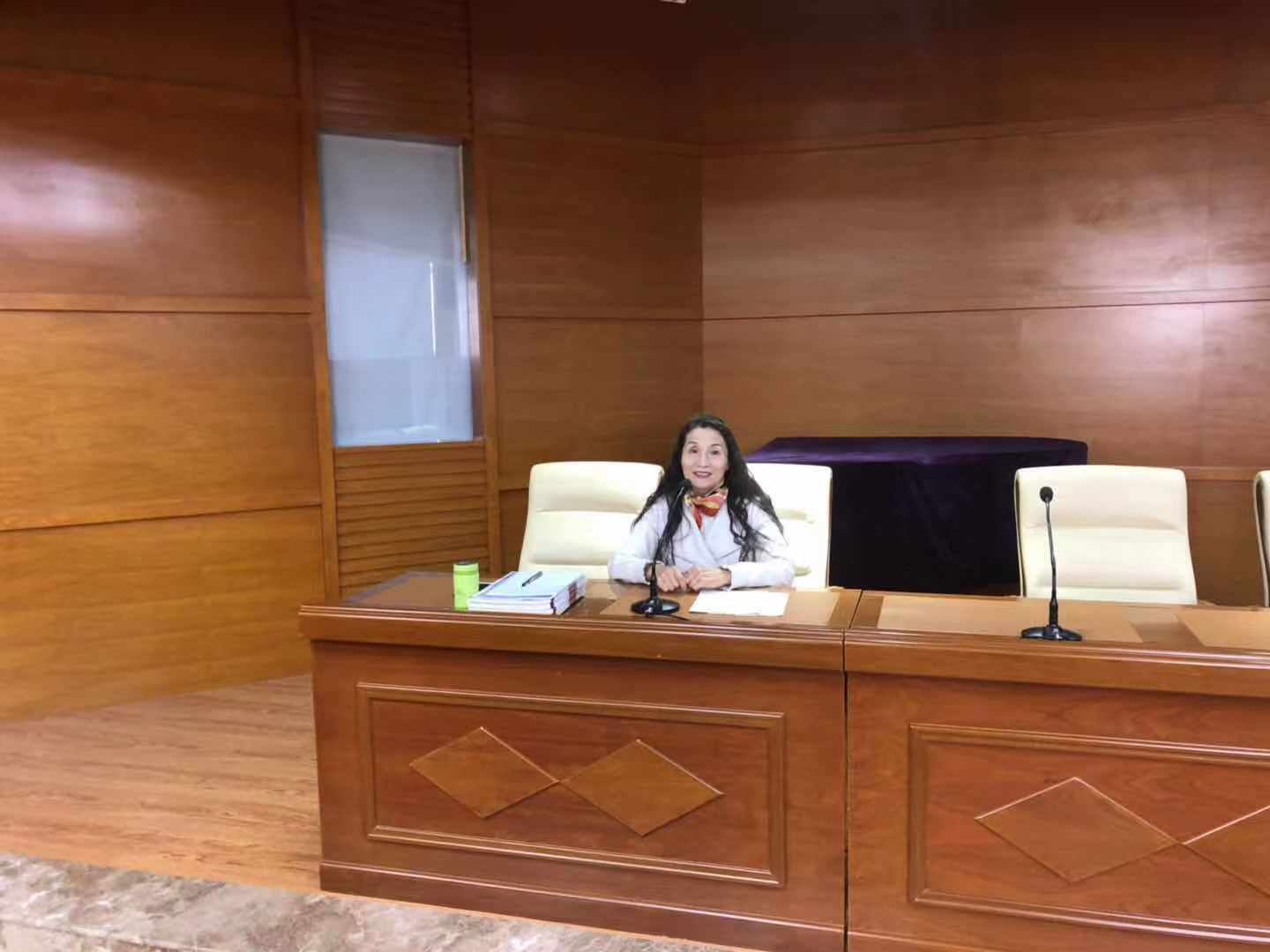 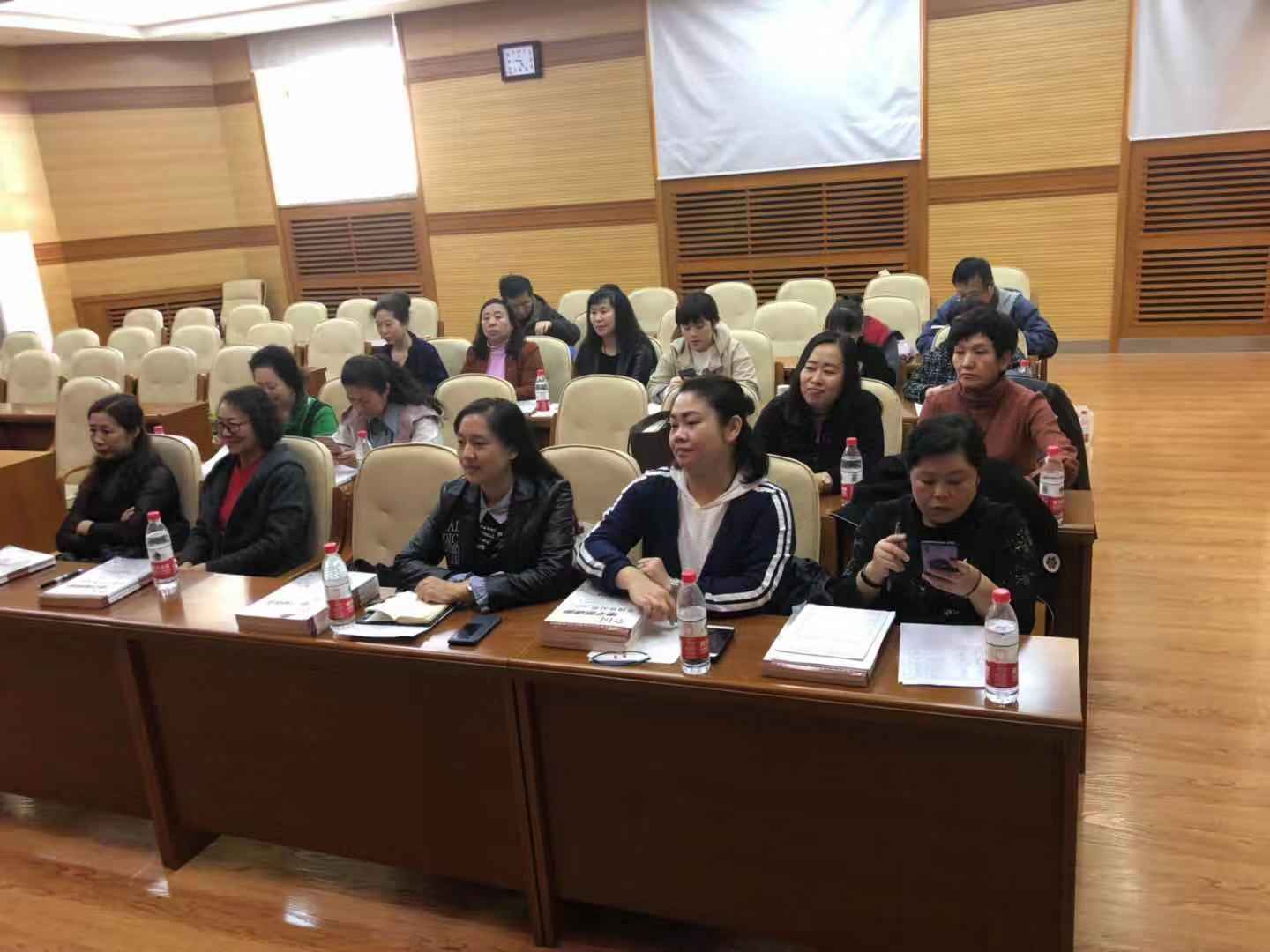 